Parts of a wave: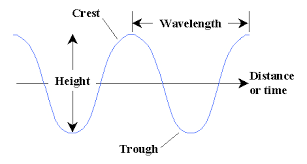 Wind and WavesWind produces currents__________________________________________As waves form, surface becomes rougherThen becomes easier for wind to grip the surface and intensify wavesWave height is affected by:________________________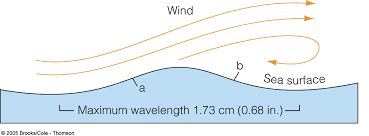 ________________________________________________Waves on the beach are affected by:________________________________________________Ocean WaveCharacteristicsPeriod: _________________________Wavelength: ____________________Speed: _________________________Characteristics of rogue waves:Height is greater than twice the size of surrounding wavesOften come unexpectedly from directions other than prevailing wind and wavesAre unpredictableTsunamiIs a series of ocean waves __________________________________________________ ________________________________________________________________________In the deep ocean, they do not dramatically _____________ in heightAs they travel inland, they build up to _______________ and ______________ heights as the depth of the ocean __________________Speed depends on the ocean depth, not _________________ from sourceCharacteristicsPeriod: _________________________Wavelength: ____________________Speed: _________________________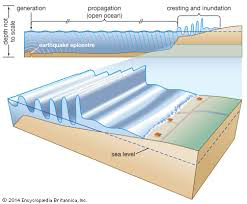 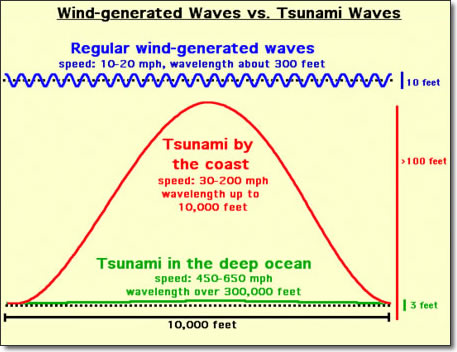 